DOSSIER DE DEMANDE DE SUBVENTIONAnnée 2018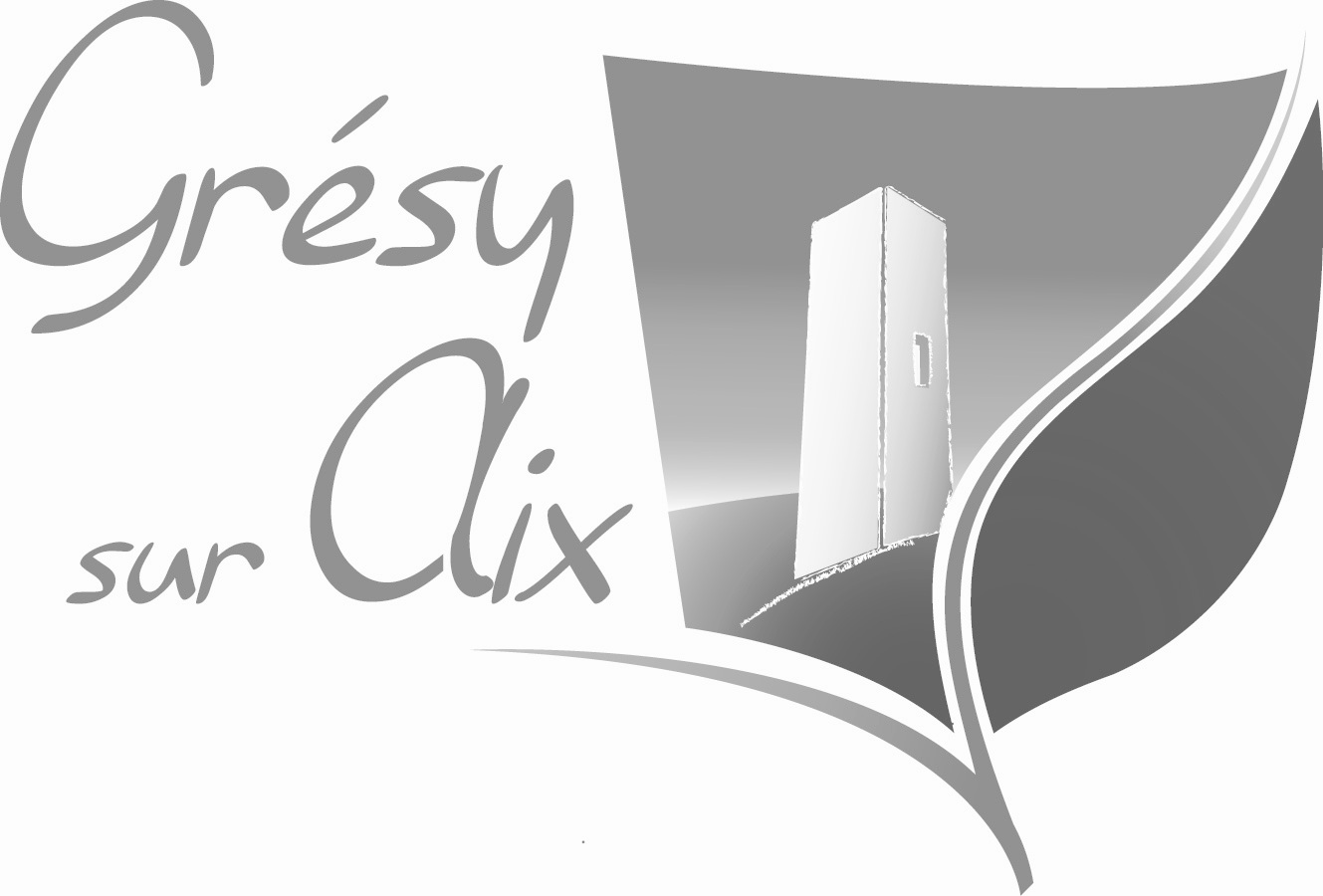 Volet 1 : présentation du dispositif d’aide aux associations de Grésy-sur-AixVeuillez cocher la case correspondante à votre situation :○  Première demande○  Renouvellement d’une demande> PréambuleCe dossier doit être rempli par toutes les associations sollicitant une subvention auprès de la commune de Grésy-sur-Aix. Il concerne le financement par la commune de la création de l’association, des activités courantes ou d’actions de nature exceptionnelle et ponctuelle de l’association. Ce dossier comprend 2 volets et 3 annexes possibles correspondantes à la demande :Volet 1 : le présent document intitulé « présentation du dispositif d’aide aux associations de Grésy-sur-Aix »,Volet 2 : Attestation sur l’honneur.Ce volet doit obligatoirement être rempli pour toutes demandes.Annexe 1 : La subvention annuelle.Cette subvention est une aide financière de la commune à l’exercice de l’activité ou des activités courantes de l’association. Inscrite au budget communal, elle est attribuée sur décision du Conseil Municipal lors du vote du budget de l’année. Le montant est variable selon les critères d’attribution.Annexe 2 : La subvention exceptionnelle.Cette subvention est une aide financière de la commune à la réalisation d’une opération qui est projetée dans l’année et dont l’objet et le financement sont clairement identifiables. C’est donc une aide à un projet ponctuel en dehors de l’activité courante du bénéficiaire. Hors du vote du budget communal, elle est attribuée sur décision du Conseil Municipal en cours d’année. Le montant est variable selon le projet du bénéficiaire. Annexe 3 : La subvention aux associations caritatives hors de la commune.Cette subvention est une aide financière de la commune aux associations caritatives situées hors du territoire de la commune. Inscrite au budget communal, elle est attribuée sur décision du Conseil Municipal lors du vote du budget de l’année. Le montant est forfaitaire et plafonné à une certaine enveloppe.ATTENTION : pour recevoir une subvention, vous devez disposer d’un numéro SIRET et d’un numéro de récépissé en Préfecture. Si vous n’en avez pas, il vous faut dès maintenant en faire la demande à la Direction Régionale de l’INSEE.> Les associations éligibles sont : une association dite « loi 1901 » et être déclarée en préfecture,avoir son siège social sur la commune,exercer une part de son activité sur le territoire de la commune,avoir une année d’existence,avoir des activités conformes à la politique générale de la commune en matière d’animations sportives, culturelles et sociales…avoir présenté une demande de subvention à travers un dossier retiré en Mairie ou sur le site internet,> Retrait & dépôt des dossiers.> Communication.L’association doit faire mention du soutien de la commune de Grésy-sur-Aix par tous les moyens dont elle dispose (presse, supports de communication…).Le logo de la commune ainsi que les liens du site et du Facebook seront communiqués dès validation de la subvention.VOLET 2 : ATTESTATION SUR L’HONNEURCe volet doit obligatoirement être rempli pour toutes les demandes.Je soussigné(e)								représentant légal de l’association,Certifie que l’association est en règle au regard de l’ensemble des déclarations sociales et fiscales ainsi que des cotisations et paiements correspondants,Certifie avoir souscrit à une assurance de responsabilité civile,Certifie avoir pris connaissance du règlement d’utilisation des salles et s’engage à le respecter,Certifie exactes et sincères les informations fournies dans le dossier,Précise que le montant de la subvention, s’il est accordé, devra être versé au compte bancaire ou postal de l’association sous les références suivantes :Nom du titulaire du compte :Banque ou centre :Domiciliation :Fait le,à,SignatureANNEXE 1 : LA SUBVENTION ANNUELLEPrésentation de votre association Nom de l’association :  Sigle :  Adresse de son siège : Code postal : 						Commune : Téléphone : 						Télécopie : Courriel : Adresse site internet : Numéro SIRET : 					Ou numéro de récépissé en Préfecture : Adresse de correspondance, si différente : Code postal : 						Commune : Union, fédération ou réseau auquel est affiliée votre association (indiquer le nom complet, ne pas utiliser de sigle) : Nom du responsable de l’association (le représentant légal : le Président ou autre personne désignée par les statuts) Nom : 							Prénom : Fonction : Téléphone : 						Courriel : Renseignements à compléterRemarques diverses : veuillez indiquer toutes informations complémentaires qui vous semblerait pertinente à renseigner :IMPORTANT : Pour terminer votre demande de subvention annuelle,merci de nous fournir le budget prévisionnel de votre association pour l’année à venir.ANNEXE 2 : LA SUBVENTION EXCEPTIONNELLEPrésentation de votre association Nom de l’association : Adresse de son siège : Code postal : 						Commune : Téléphone : 						Télécopie : Courriel : Numéro SIRET : 					Ou numéro de récépissé en Préfecture : Adresse de correspondance, si différente : Code postal : 						Commune : Nom du responsable de l’association (le représentant légal : le Président ou autre personne désignée par les statuts) Nom : 							Prénom : Fonction : Téléphone : 						Courriel : Description de l’événementPrésentation du projet (nature, lieu, date, public concerné, intérêt local … Vous pouvez joindre également une plaquette de présentation de l’événement) :Remarques diverses : veuillez indiquer toutes informations complémentaires qui vous semblerait pertinente à renseigner :IMPORTANT : Pour terminer votre demande de subvention exceptionnelle,merci de nous fournir le budget prévisionnel de l’évènement.ANNEXE 4 : LA SUBVENTION AUX ASSOCIATIONSCARITATIVES HORS DE LA COMMUNEPrésentation de l’association Nom de l’association :  Sigle :  Adresse de son siège : Code postal : 						Commune : Téléphone : 						Télécopie : Courriel : Adresse site internet : Numéro SIRET : 					Numéro de récépissé en Préfecture : Adresse de correspondance, si différente : Code postal : 						Commune : Union, fédération ou réseau auquel est affiliée votre association (indiquer le nom complet, ne pas utiliser de sigle) : Nom du responsable de l’association (le représentant légal : le Président ou autre personne désignée par les statuts) Nom : 							Prénom : Fonction : Téléphone : 						Courriel : IMPORTANT : Pour terminer votre demande de subvention d’aide à la création,merci de nous fournir le budget prévisionnel de votre association pour l’année à venir mais également ses statuts ainsi que le bilan comptable et le rapport d’activité.MEMO : LISTE DES PIECES A FOURNIR DANS VOTRE DOSSIERI - Subvention annuelle.- Pour une première demande…Le dossier de demande dument complété,Statuts déclarés en Préfecture, en un seul exemplaire,Liste des personnes chargées de l’administration de l’association (composition du bureau, conseil …),Un relevé d’identité bancaire ou postale,Le budget prévisionnel de l’association,Le bilan comptable de l’exercice précédent pour l’année N-1,Le rapport d’activité ou moral de l’association pour l’année N-1,- Pour un renouvellement …Le dossier de demande dument complété,Si les statuts ont évolués depuis la dernière demande, un exemplaire des nouveaux statuts,De même pour la liste des personnes chargées de l’administration de l’association,Le budget prévisionnel de l’association,Le bilan comptable de l’exercice précédent pour l’année N-1,Le rapport d’activité ou moral de l’association pour l’année N-1,II - Subvention exceptionnelle.Le dossier de demande dument complété,Une plaquette de présentation du projet si existant,Le budget prévisionnel de l’événement,IV - Subvention aux associations caritatives hors de la commune.Le dossier de demande dument complété,Les statuts de l’association,Le budget prévisionnel de l’association,Le bilan comptable de l’exercice précédent pour l’année N-1,Le rapport d’activité ou moral de l’association pour l’année N-1,RETRAITRETRAITType de subventionEchéanceSubvention annuelleAvant le 11 février 2018Subvention exceptionnelleDeux mois avant un Conseil municipalSubvention aux associations caritatives hors de la communeDeux mois avant un Conseil municipalDÊPÖTDÊPÖTType de subventionEchéanceSubvention annuelleAu plus tard le 18 février 2018 en MAIRIESubvention exceptionnelleUn mois avant un Conseil municipal afin de laisser le temps à la commission de se réunirSubvention aux associations caritatives hors de la communeUn mois avant un Conseil municipal afin de laisser le temps à la commission de se réunirCode banqueCode guichetNuméro du compteClé RIBADHESIONADHESIONADHESIONADHESIONADHESIONADHESIONCoût de l’adhésion ou de la licenceCoût de l’adhésion ou de la licenceCoût de l’adhésion ou de la licenceCoût de l’adhésion ou de la licence€€Cette adhésion comprend-t-elle la fourniture de matériel (tenus…) ?Cette adhésion comprend-t-elle la fourniture de matériel (tenus…) ?Cette adhésion comprend-t-elle la fourniture de matériel (tenus…) ?Cette adhésion comprend-t-elle la fourniture de matériel (tenus…) ?ADHERENTS DE VOTRE ASSOCIATIONADHERENTS DE VOTRE ASSOCIATIONADHERENTS DE VOTRE ASSOCIATIONADHERENTS DE VOTRE ASSOCIATIONADHERENTS DE VOTRE ASSOCIATIONADHERENTS DE VOTRE ASSOCIATIONHabitants Grésy-sur-AixHabitants Grésy-sur-AixHabitants Grésy-sur-AixHors de la communeHors de la communeMoins de 25 ansEntre 25 et 60 ans (inclus)Plus de 60 ansANIMATIONS SUR LA COMMUNEANIMATIONS SUR LA COMMUNEANIMATIONS SUR LA COMMUNEANIMATIONS SUR LA COMMUNEANIMATIONS SUR LA COMMUNEANIMATIONS SUR LA COMMUNEAvez-vous organisé une ou plusieurs animations sur la commune durant votre saison d’exercice précédente ?Avez-vous organisé une ou plusieurs animations sur la commune durant votre saison d’exercice précédente ?Avez-vous organisé une ou plusieurs animations sur la commune durant votre saison d’exercice précédente ?Avez-vous organisé une ou plusieurs animations sur la commune durant votre saison d’exercice précédente ?Lesquelles (noms & dates) ?Lesquelles (noms & dates) ?Lesquelles (noms & dates) ?Lesquelles (noms & dates) ?Lesquelles (noms & dates) ?Lesquelles (noms & dates) ?Avez-vous participé une ou plusieurs animations sur la commune durant votre saison d’exercice précédente ?Avez-vous participé une ou plusieurs animations sur la commune durant votre saison d’exercice précédente ?Avez-vous participé une ou plusieurs animations sur la commune durant votre saison d’exercice précédente ?Avez-vous participé une ou plusieurs animations sur la commune durant votre saison d’exercice précédente ?Lesquelles (noms & dates) ?Lesquelles (noms & dates) ?Lesquelles (noms & dates) ?Lesquelles (noms & dates) ?Lesquelles (noms & dates) ?Lesquelles (noms & dates) ?Quelle est la période de votre saison d’exercice (de mois à mois) ?Quelle est la période de votre saison d’exercice (de mois à mois) ?Quelle est la période de votre saison d’exercice (de mois à mois) ?Quelle est la période de votre saison d’exercice (de mois à mois) ?Quelle est la période de votre saison d’exercice (de mois à mois) ?UTILISATION DES LOCAUXUTILISATION DES LOCAUXUTILISATION DES LOCAUXUTILISATION DES LOCAUXUTILISATION DES LOCAUXUTILISATION DES LOCAUXVotre association utilise …Votre association utilise …Combien de fois …Combien de fois …Combien de fois …Combien de fois …Votre association utilise …Votre association utilise …Par moisPar moisPar ansPar ansLa salle polyvalenteLa salle polyvalenteLa salle de la SarrazLa salle de la SarrazMaison des associationsMaison des associationsNombre d’heures par semaineNombre d’heures par semaineNombre d’heures par semaineNombre d’heures par semaineLe centre omnisportsLe centre omnisportsVotre association dispose-t-elle d’un local mis à disposition par la commune (ancienne école …)Votre association dispose-t-elle d’un local mis à disposition par la commune (ancienne école …)Votre association dispose-t-elle d’un local mis à disposition par la commune (ancienne école …)Votre association dispose-t-elle d’un local mis à disposition par la commune (ancienne école …)Votre association dispose-t-elle d’un local mis à disposition par la commune (ancienne école …)Votre association dispose-t-elle d’un local mis à disposition par la commune (ancienne école …)OUIOUIOUINONNONNONSi oui, lequel ?Si oui, lequel ?Si oui, lequel ?Si oui, lequel ?Si oui, lequel ?Si oui, lequel ?ENCADREMENTENCADREMENTENCADREMENTENCADREMENTENCADREMENTENCADREMENTNombre d’encadrant rémunérés Nombre d’encadrant rémunérés Nombre d’encadrant rémunérés Nombre d’encadrant rémunérés Nombre d’encadrant bénévolesNombre d’encadrant bénévolesNombre d’encadrant bénévolesNombre d’encadrant bénévoles